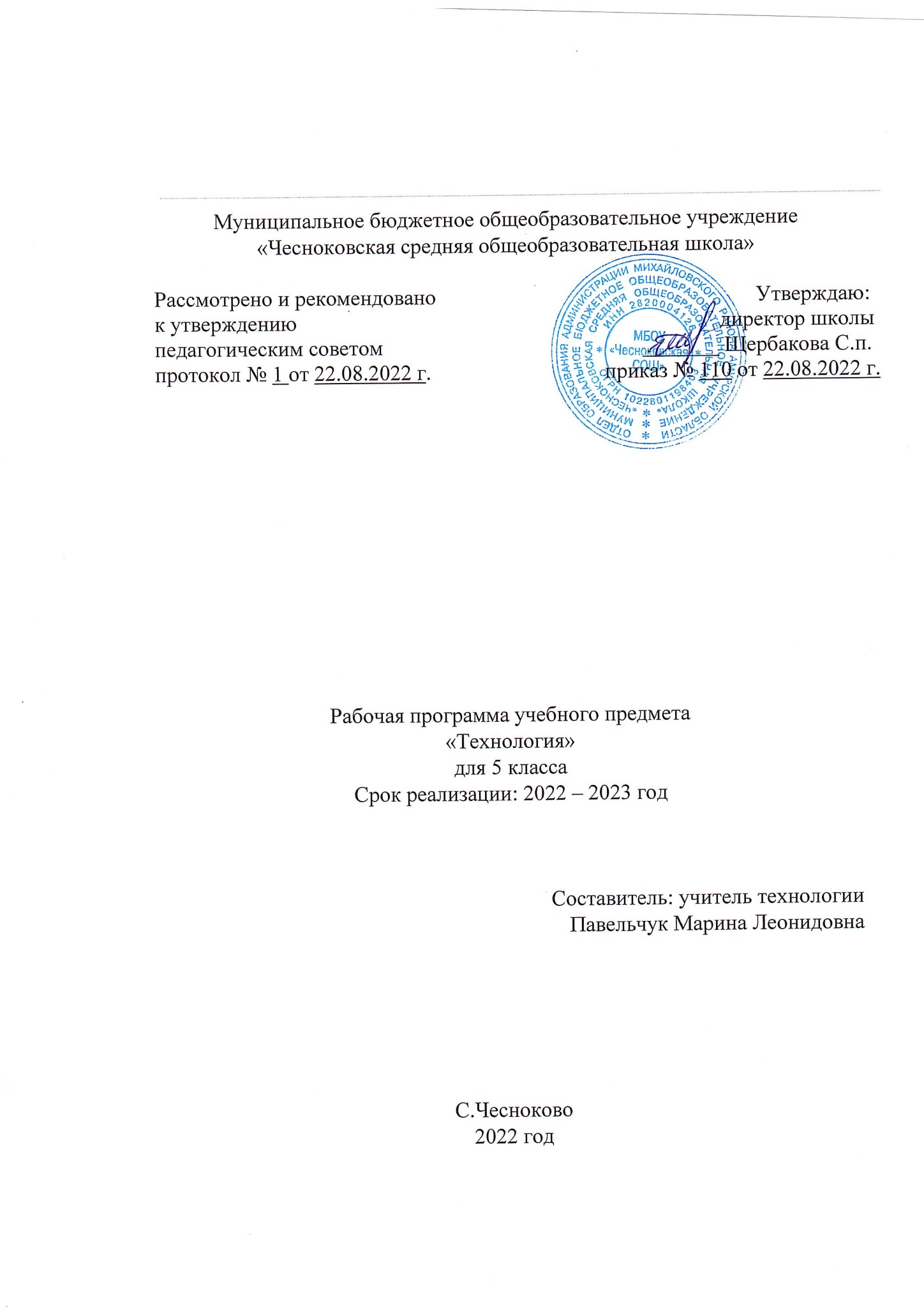 ПОЯСНИТЕЛЬНАЯ ЗАПИСКА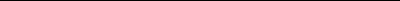 НАУЧНЫЙ, ОБШЕКУЛЬТУРНЫЙ И ОБРАЗОВАТЕЛЬНЫЙ КОНТЕНТ ТЕХНОЛОГИИФундаментальной задачей общего образования является освоение учащимися наиболее значимых аспектов реальности. К таким аспектам, несомненно, относится и преобразовательная деятельность человека.Деятельность по целенаправленному преобразованию окружающего мира существует ровно столько, сколько существует само человечество. Однако современные черты эта деятельность стала приобретать с развитием машинного производства и связанных с ним изменений в интеллектуальной и практической деятельности человека.Было обосновано положение, что всякая деятельность должна осуществляться в соответствии с некоторым методом, причём эффективность этого метода непосредственно зависит от того, насколько он окажется формализуемым. Это положение стало основополагающей концепцией индустриального общества. Оно сохранило и умножило свою значимость в информационном обществе.Стержнем названной концепции является технология как логическое развитие «метода» в следующих аспектах:- процесс достижения поставленной цели формализован настолько, что становится возможным его воспроизведение в широком спектре условий при практически идентичных результатах;- открывается принципиальная возможность автоматизации процессов изготовления изделий (что постепенно распространяется практически на все аспекты человеческой жизни).Развитие технологии тесно связано с научным знанием. Более того, конечной целью науки (начиная с науки Нового времени) является именно создание технологий.В ХХ веке сущность технологии была осмыслена в различных плоскостях:были выделены структуры, родственные понятию технологии, прежде всего, понятие алгоритма; проанализирован феномен зарождающегося технологического общества;исследованы социальные аспекты технологии.Информационные технологии, а затем информационные и коммуникационные технологии (ИКТ) радикальным образом изменили человеческую цивилизацию, открыв беспрецедентные возможности для хранения, обработки, передачи огромных массивов различной информации. Изменилась структура человеческой деятельности — в ней важнейшую роль стал играть информационный фактор. Исключительно значимыми оказались социальные последствия внедрения ИТ и ИКТ, которые послужили базой разработки и широкого распространения социальных сетей и процесса информатизации общества. На сегодняшний день процесс информатизации приобретает качественно новые черты. Возникло понятие «цифровой экономики», что подразумевает превращение информации в важнейшую экономическую категорию, быстрое развитие информационного бизнеса и рынка. Появились и интенсивно развиваются новые технологии: облачные, аддитивные, квантовые и пр. Однако цифровая революция (её часто называют третьей революцией) является только прелюдией к новой, более масштабной четвёртой промышленной революции. Все эти изменения самым решительным образом влияют на школьный курс технологии, что было подчёркнуто в «Концепции преподавания предметной области «Технология» в образовательных организациях Российской Федерации, реализующих основные общеобразовательные программы» (далее — «Концепция преподавания предметной области «Технология»).ЦЕЛИ И ЗАДАЧИ ИЗУЧЕНИЯ ПРЕДМЕТНОЙ ОБЛАСТИ «ТЕХНОЛОГИЯ» В ОСНОВНОМ ОБЩЕМ ОБРАЗОВАНИИОсновной целью освоения предметной области «Технология» является формирование технологической грамотности, глобальных компетенций, творческого мышления, необходимых для перехода к новым приоритетам научно-технологического развития Российской Федерации.Задачами курса технологии являются:овладение знаниями, умениями и опытом деятельности в предметной области «Технология» как необходимым компонентом общей культуры человека цифрового социума и актуальными для жизни в этом социуме технологиями;- овладение трудовыми умениями и необходимыми технологическими знаниями по преобразованию материи, энергии и информации в соответствии с поставленными целями, исходя из экономических, социальных, экологических, эстетических критериев, а также критериев личной и общественной безопасности;- формирование у обучающихся культуры проектной и исследовательской деятельности, готовности к предложению и осуществлению новых технологических решений;- формирование у обучающихся навыка использования в трудовой деятельности цифровых инструментов и программных сервисов, а также когнитивных инструментов и технологий;- развитие умений оценивать свои профессиональные интересы и склонности в плане подготовки к будущей профессиональной деятельности, владение методиками оценки своих профессиональных предпочтений.Как подчёркивается в Концепции преподавания предметной области «Технология», ведущей формой учебной деятельности, направленной на достижение поставленных целей, является проектная деятельность в полном цикле: от формулирования проблемы и постановки конкретной задачи до получения конкретных значимых результатов. Именно в процессе проектной деятельности достигается синтез многообразия аспектов образовательного процесса, включая личностные интересы обучающихся. При этом разработка и реализация проекта должна осуществляться в определённых масштабах, позволяющих реализовать исследовательскую деятельность и использовать знания, полученные обучающимися на других предметах.Важно подчеркнуть, что именно в технологии реализуются все аспекты фундаментальной для образования категории «знания», а именно:- понятийное знание, которое складывается из набора понятий, характеризующих данную предметную область;- алгоритмическое (технологическое) знание — знание методов, технологий, приводящих к желаемому результату при соблюдении определённых условий;- предметное знание, складывающееся из знания и понимания сути законов и закономерностей, применяемых в той или иной предметной области;- методологическое знание — знание общих закономерностей изучаемых явлений и процессов.Как и всякий общеобразовательный предмет, «Технология» отражает наиболее значимые аспекты действительности, которые состоят в следующем:технологизация всех сторон человеческой жизни и деятельности является столь масштабной, что интуитивных представлений о сущности и структуре технологического процесса явно недостаточно для успешной социализации учащихся — необходимо целенаправленное освоение всех этапов технологической цепочки и полного цикла решения поставленной задачи. При этом возможны следующие уровни освоения технологии:     уровень представления;     уровень   пользователя;     когнитивно-продуктивный уровень (создание технологий);     практически вся современная профессиональная деятельность, включая ручной труд, осуществляется с применением информационных и цифровых технологий, формирование навыковиспользования этих технологий при изготовлении изделий становится важной задачей в курсе технологии;    появление феномена «больших данных» оказывает существенное и далеко не позитивное влияние на процесс познания, что говорит о необходимости освоения принципиально новых технологий — информационно-когнитивных, нацеленных на освоение учащимися знаний, на развитии умения учиться.ОБЩАЯ ХАРАКТЕРИСТИКА УЧЕБНОГО ПРЕДМЕТА «ТЕХНОЛОГИЯ»Основной методический принцип современного курса «Технология»: освоение сущности и структуры технологии идёт неразрывно с освоением процесса познания — построения и анализа разнообразных моделей. Только в этом случае можно достичь когнитивно-продуктивного уровня освоения технологий.Современный курс технологии построен по модульному принципу.Модульность — ведущий методический принцип построения содержания современных учебных курсов. Она создаёт инструмент реализации в обучении индивидуальных образовательных траекторий, что является основополагающим принципом построения общеобразовательного курса технологии.Модуль «Производство и технология»В модуле в явном виде содержится сформулированный выше методический принцип и подходы к его реализации в различных сферах. Освоение содержания данного модуля осуществляется на протяжении всего курса «Технология» с 5 по 9 класс. Содержание модуля построено по «восходящему» принципу: от умений реализации имеющихся технологий к их оценке и совершенствованию, а от них — к знаниям и умениям, позволяющим создавать технологии. Освоение технологического подхода осуществляется в диалектике с творческими методами создания значимых для человека продуктов.Особенностью современной техносферы является распространение технологического подхода на когнитивную область. Объектом технологий становятся фундаментальные составляющие цифрового социума: данные, информация, знание. Трансформация данных в информацию и информации в знание в условиях появления феномена «больших данных» является одной из значимых и востребованных в профессиональной сфере технологий 4-й промышленной революции.Модуль «Технологии обработки материалов и пищевых продуктов»В данном модуле на конкретных примерах показана реализация общих положений, сформулированных в модуле «Производство и технологии». Освоение технологии ведётся по единой схеме, которая реализуется во всех без исключения модулях. Разумеется, в каждом конкретном случае возможны отклонения от названной схемы. Однако эти отклонения только усиливают общую идею об универсальном характере технологического подхода. Основная цель данного модуля: освоить умения реализации уже имеющихся технологий. Значительное внимание уделяется технологиям создания уникальных изделий народного творчества.МЕСТО УЧЕБНОГО ПРЕДМЕТА «ТЕХНОЛОГИЯ» В УЧЕБНОМ ПЛАНЕУчебный предмет "Технология" изучается в 5 классе два часа в неделе, общий объем составляет 70 часов.СОДЕРЖАНИЕ УЧЕБНОГО ПРЕДМЕТАИНВАРИАНТНЫЕ МОДУЛИМодуль «Производство и технология»Раздел. Преобразовательная деятельность человека.Технологии вокруг нас. Алгоритмы и начала технологии. Возможность формального исполнения алгоритма. Робот как исполнитель алгоритма. Робот как механизм.Раздел. Простейшие машины и механизмы.Двигатели машин. Виды двигателей. Передаточные механизмы. Виды и характеристики передаточных механизмов.Механические передачи. Обратная связь. Механические конструкторы. Робототехнические конструкторы. Простые механические модели. Простые управляемые модели.Модуль «Технология обработки материалов и пищевых продуктов» Раздел. Структура технологии: от материала к изделию.Основные элементы структуры технологии: действия, операции, этапы. Технологическая карта. Проектирование, моделирование, конструирование — основные составляющие технологии.Технологии и алгоритмы.Раздел. Материалы и их свойства.Сырьё и материалы как основы производства. Натуральное, искусственное, синтетическое сырьё и материалы. Конструкционные материалы. Физические и технологические свойства конструкционных материалов.Бумага и её свойства. Различные изделия из бумаги. Потребность человека в бумаге. Ткань и её свойства. Изделия из ткани. Виды тканей.Древесина и её свойства. Древесные материалы и их применение. Изделия из древесины. Потребность человечества в древесине. Сохранение лесов.Металлы и их свойства. Металлические части машин и механизмов. Тонколистовая сталь и проволока.Пластические массы (пластмассы) и их свойства. Работа с пластмассами.Наноструктуры и их использование в различных технологиях. Природные и синтетические наноструктуры.Композиты и нанокомпозиты, их применение. Умные материалы и их применение. Аллотропные соединения углерода..Раздел. Трудовые действия как основные слагаемые технологии.Измерение и счёт как универсальные трудовые действия. Точность и погрешность измерений. Действия при работе с бумагой. Действия при работе с тканью. Действия при работе с древесиной. Действия при работе с тонколистовым металлом. Приготовление пищи.Общность и различие действий с различными материалами и пищевыми продуктами.ПЛАНИРУЕМЫЕ ОБРАЗОВАТЕЛЬНЫЕ РЕЗУЛЬТАТЫЛИЧНОСТНЫЕ РЕЗУЛЬТАТЫПатриотическое воспитание:проявление интереса к истории и современному состоянию российской науки и технологии; ценностное отношение к достижениям российских инженеров и учёных.Гражданское и духовно-нравственное воспитание:готовность к активному участию в обсуждении общественно значимых и этических проблем, связанных с современными технологиями, в особенности технологиями четвёртой промышленной революции;осознание важности морально-этических принципов в деятельности, связанной с реализацией технологий;освоение социальных норм и правил поведения, роли и формы социальной жизни в группах и сообществах, включая взрослые и социальные сообщества.Эстетическое воспитание:восприятие эстетических качеств предметов труда;умение создавать эстетически значимые изделия из различных материалов.Ценности научного познания и практической деятельности:осознание ценности науки как фундамента технологий;развитие интереса к исследовательской деятельности, реализации на практике достижений науки.Формирование культуры здоровья и эмоционального благополучия:осознание ценности безопасного образа жизни в современном технологическом мире, важности правил безопасной работы с инструментами;умение распознавать информационные угрозы и осуществлять защиту личности от этих угроз.Трудовое воспитание:активное участие в решении возникающих практических задач из различных областей; умение ориентироваться в мире современных профессий.Экологическое воспитание:воспитание бережного отношения к окружающей среде, понимание необходимости соблюдения баланса между природой и техносферой;осознание пределов преобразовательной деятельности человека.МЕТАПРЕДМЕТНЫЕ РЕЗУЛЬТАТЫОвладение универсальными познавательными действиямиБазовые логические действия:выявлять и характеризовать существенные признаки природных и рукотворных объектов; устанавливать существенный признак классификации, основание для обобщения и сравнения; выявлять закономерности и противоречия в рассматриваемых фактах, данных и наблюдениях,относящихся к внешнему миру;выявлять причинно-следственные связи при изучении природных явлений и процессов, а также процессов, происходящих в техносфере;самостоятельно выбирать способ решения поставленной задачи, используя для этого необходимые материалы, инструменты и технологии.Базовые исследовательские действия:использовать вопросы как исследовательский инструмент познания;формировать запросы к информационной системе с целью получения необходимой информации;оценивать полноту, достоверность и актуальность полученной информации; опытным путём изучать свойства различных материалов;овладевать навыками измерения величин с помощью измерительных инструментов, оценивать погрешность измерения, уметь осуществлять арифметические действия с приближёнными величинами;строить и оценивать модели объектов, явлений и процессов;уметь создавать, применять и преобразовывать знаки и символы, модели и схемы для решения учебных и познавательных задач;уметь оценивать правильность выполнения учебной задачи, собственные возможности её решения; прогнозировать поведение технической системы, в том числе с учётом синергетических эффектов. Работа с информацией:выбирать форму представления информации в зависимости от поставленной задачи; понимать различие между данными, информацией и знаниями;владеть начальными навыками работы с «большими данными»;владеть технологией трансформации данных в информацию, информации в знания.Овладение универсальными учебными регулятивными действиямиСамоорганизация:уметь самостоятельно планировать пути достижения целей, в том числе альтернативные, осознанно выбирать наиболее эффективные способы решения учебных и познавательных задач;уметь соотносить свои действия с планируемыми результатами, осуществлять контроль своей деятельности в процессе достижения результата, определять способы действий в рамках предложенных условий и требований, корректировать свои действия в соответствии с изменяющейся ситуацией;делать выбор и брать ответственность за решение.Самоконтроль (рефлексия):давать адекватную оценку ситуации и предлагать план её изменения;объяснять причины достижения (недостижения) результатов преобразовательной деятельности; вносить необходимые коррективы в деятельность по решению задачи или по осуществлениюпроекта;оценивать соответствие результата цели и условиям и при необходимости корректировать цель и процесс её достижения.Принятие себя и других:признавать своё право на ошибку при решении задач или при реализации проекта, такое же право другого на подобные ошибки.Овладение универсальными коммуникативными действиями.Общение:в ходе обсуждения учебного материала, планирования и осуществления учебного проекта; в рамках публичного представления результатов проектной деятельности;в ходе совместного решения задачи с использованием облачных сервисов;в ходе общения с представителями других культур, в частности в социальных сетях.Совместная деятельность:понимать и использовать преимущества командной работы при реализации учебного проекта; понимать необходимость выработки знаково-символических средств как необходимого условияуспешной проектной деятельности;уметь адекватно интерпретировать высказывания собеседника — участника совместной деятельности;владеть навыками отстаивания своей точки зрения, используя при этом законы логики; уметь распознавать некорректную аргументацию.ПРЕДМЕТНЫЕ РЕЗУЛЬТАТЫМодуль «Производство и технология»характеризовать роль техники и технологий для прогрессивного развития общества; характеризовать роль техники и технологий в цифровом социуме;выявлять причины и последствия развития техники и технологий;характеризовать виды современных технологий и определять перспективы их развития;уметь строить учебную и практическую деятельность в соответствии со структурой технологии: этапами, операциями, действиями;научиться конструировать, оценивать и использовать модели в познавательной и практической деятельности;организовывать рабочее место в соответствии с требованиями безопасности; соблюдать правила безопасности;использовать различные материалы (древесина, металлы и сплавы, полимеры, текстиль, сельскохозяйственная продукция);уметь создавать, применять и преобразовывать знаки и символы, модели и схемы для решения учебных и производственных задач;получить возможность научиться коллективно решать задачи с использованием облачных сервисов; оперировать понятием «биотехнология»;классифицировать методы очистки воды, использовать фильтрование воды; оперировать понятиями «биоэнергетика», «биометаногенез».Модуль «Технология обработки материалов и пищевых продуктов» характеризовать познавательную и преобразовательную деятельность человека; соблюдать правила безопасности;организовывать рабочее место в соответствии с требованиями безопасности; классифицировать и характеризовать инструменты, приспособления и технологическоеоборудование;активно использовать знания, полученные при изучении других учебных предметов, и сформированные универсальные учебные действия;использовать инструменты, приспособления и технологическое оборудование;выполнять технологические операции с использованием ручных инструментов, приспособлений, технологического оборудования;получить возможность научиться использовать цифровые инструменты при изготовлении предметов из различных материалов;характеризовать технологические операции ручной обработки конструкционных материалов; применять ручные технологии обработки конструкционных материалов;правильно хранить пищевые продукты;осуществлять механическую и тепловую обработку пищевых продуктов, сохраняя их пищевую ценность;выбирать продукты, инструменты и оборудование для приготовления блюда; осуществлять доступными средствами контроль качества блюда; проектировать интерьер помещения с использованием программных сервисов;составлять последовательность выполнения технологических операций для изготовления швейных изделий;строить чертежи простых швейных изделий;выбирать материалы, инструменты и оборудование для выполнения швейных работ; выполнять художественное оформление швейных изделий;выделять свойства наноструктур;приводить примеры наноструктур, их использования в технологиях;получить возможность познакомиться с физическими основами  нанотехнологий и их использованием для конструирования новых материалов.ТЕМАТИЧЕСКОЕ ПЛАНИРОВАНИЕ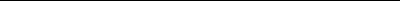 ПОУРОЧНОЕ ПЛАНИРОВАНИЕУЧЕБНО-МЕТОДИЧЕСКОЕ ОБЕСПЕЧЕНИЕ ОБРАЗОВАТЕЛЬНОГО ПРОЦЕССАОБЯЗАТЕЛЬНЫЕ УЧЕБНЫЕ МАТЕРИАЛЫ ДЛЯ УЧЕНИКАТехнология. 5 класс/Казакевич В.М., Пичугина Г.В., Семёнова Г.Ю. и другие; под редакцией Казакевича В.М., Акционерное общество «Издательство «Просвещение»;Введите свой вариант:МЕТОДИЧЕСКИЕ МАТЕРИАЛЫ ДЛЯ УЧИТЕЛЯУчебное пособие для общеобразовательных организаций / В. М. Казакевич, Г. В. Пичугина, Г. Ю. Семенова — М.: Просвещение, 2020» и Программы воспитания муниципального автономного общеобразовательного учреждения «Средняя политехническая школа №33» (Утверждена Приказом директора МАОУ «СПШ №33» от 24.05.2021 года №469).ЦИФРОВЫЕ ОБРАЗОВАТЕЛЬНЫЕ РЕСУРСЫ И РЕСУРСЫ СЕТИ ИНТЕРНЕТРЭШМАТЕРИАЛЬНО-ТЕХНИЧЕСКОЕ ОБЕСПЕЧЕНИЕ ОБРАЗОВАТЕЛЬНОГО ПРОЦЕССАУЧЕБНОЕ ОБОРУДОВАНИЕтекстиль, древесина, бумага,  верстак столярный, конструкторы для моделирования простых машин и механизмовОБОРУДОВАНИЕ ДЛЯ ПРОВЕДЕНИЯ ЛАБОРАТОРНЫХ, ПРАКТИЧЕСКИХ РАБОТ, ДЕМОНСТРАЦИЙшвейная машина, верстак, кухонная плита, набор столярных инструментов, набор слесарных инструментов, комплект инструментов и приспособлений для ручных швейных работ, набор измерительных инструментов для работы с тканями,  интерактивная доска. мультимедийный проектор, компьютер№ п/пНаименование разделов и тем программыКоличество часовКоличество часовКоличество часовВиды деятельностиВиды, формы контроляЭлектронные (цифровые) образовательные ресурсы№ п/пНаименование разделов и тем программывсегоКонтрольн. работыПрактич. работыВиды деятельностиВиды, формы контроляЭлектронные (цифровые) образовательные ресурсы1.Производство301характеризовать познавательную и преобразовательную деятельность человека; выделять простейшие элементы различных моделей;Практическая работа; Устный опрос;РЭШ2.Алгоритмы и начала технологии201;оценивать результаты исполнения алгоритма (соответствие или несоответствие поставленной задаче);реализовывать простейшие алгоритмы с помощью учебных программ из коллекции ЦОРов;Практическая работа; Устный опрос;РЭШ3.Методы и средства творческой проектной деятельности201планирование пути достижения целей, выбор наиболее эффективных способов решения поставленной задачи;соотнесение своих действий с планируемыми результатами, осуществление контроля своей деятельности в процессе достижения результата;Практическая работа; Устный опрос;РЭШ4.Простейшие машины и механизмы403называть основные виды механических движений;описывать способы преобразования движения из одного вида в другой; называть способы передачи движения с заданными усилиями и скоростями;изображать графически простейшую схему машины или механизма, в том числе с обратной связью;Практическая работа; Устный опрос;РЭШ5.Технологии преобразования и использования энергии. 301Разделять разные виды энергии;Проводить опыты по преобразованию механической энергииПрактическая работа; Устный опрос;РЭШ6.Социальные технологии501Узнают о свойствах личности человека; о видах потребностей; научатся разбираться как свойства личности человека влияют на его поступкиПрактическая работа; Устный опрос;РЭШ7Материалы и изделия. Пищевые продукты 27014называть основные свойства ткани и области её использования; называть основные свойства древесины и области её использования;Практическая работа; Устный опрос;РЭШ8Современные материалы и их свойства 1008называть основные свойства современных материалов и области их использования; формулировать основные принципы создания композитных материалов; сравнивать свойства бумаги, ткани, дерева, металла со свойствами доступных учащимся видов пластмасс;Практическая работа; Устный опрос;РЭШ9Технологии растениеводства и животноводства1405Выполнять основные агротехнологические приемы выращивания культурных растений; определять их полезные свойства; проводить исследования; Внимательно относиться к животным, вести за ними наблюденияПрактическая работа; Устный опрос;РЭШОБЩЕЕ КОЛИЧЕСТВО ОБЩЕЕ КОЛИЧЕСТВО 70035№ п/пТема урокаКоличество часовКоличество часовКоличество часовДата изученияДомашнее задание№ п/пТема урокавсегоКонтр-ные работыпрактические работыДата изученияДомашнее задание1.Вводный урок. Вводный инструктаж.107.09С.3-5Технология приготовления пищи.Технология приготовления пищи.Технология приготовления пищи.Технология приготовления пищи.Технология приготовления пищи.Технология приготовления пищи.Технология приготовления пищи.2.Основы рационального питания. Витамины и их значение в питании107.09С.84-883.Правила санитарии и гигиены на кухне114.09С.89-914.Л-П работа «Определение загрязнения столовой посуды»1114.09С.92-935.Овощи в питании человека121.09С.96-986.Практическая работа №1 «Салат из свежих овощей»1121.09С.105(1)7.Технология тепловой обработки овощей128.09С.102-1038.Практическая работа №2 «Приготовление венегрета»1128.09С.105(2)Технол. Карта блюда9.Украшение блюд. Фигурная нарезка овощей.1105.10С.100-10210.Практическая работа №3 «Украшение блюда к дню рождения»1105.10С.10111.Бутерброды и  горячие напитки.112.10Записи в тетради12.Практическая работа №4 «Приготовление бутербродов и чая»1112.10Технол. карта блюда13.Блюда русской национальной кухни119.10Бабушкин рецепт14.Практическая работа №5 Приготовление блюда русской кухни по выбору1119.10Технологическая карта блюдаПроизводство.Производство.Производство.Производство.Производство.Производство.Производство.15Что такое техносфера? 126.10С.5-816Потребительские блага и их производство.126.10С.8-1217.Практическая работа №6 «Составление списка основных материальных благ»1109.11С.14Творческая и проектная деятельность.Творческая и проектная деятельность.Творческая и проектная деятельность.Творческая и проектная деятельность.Творческая и проектная деятельность.Творческая и проектная деятельность.Творческая и проектная деятельность.18.Проектная деятельность. Творчество.109.11С.16-1819.Практическая работа №7«Проект праздничных бутербродов» 1116.11С.22Технология.Технология.Технология.Технология.Технология.Технология.Технология.20.Классификация производств и технологий.116.11С.24-2721.Практическая работа №8«Технические средства моей семьи»1123.11С.28Техника.Техника.Техника.Техника.Техника.Техника.Техника.22.Инструменты, механизмы, устройства.. 123.11С.30-3523.Практическая работа №9«Правила поведения в учебной мастерской и при выполнении работ»1130.11С.36-3724.Практическая работа №10«Электрифицированные инструменты»1130.11С.41-4325.Практическая работа №11«Знакомство с видами швейного оборудования».1107.12С.43-46Свойства материалов. Технологии обработки.Свойства материалов. Технологии обработки.Свойства материалов. Технологии обработки.Свойства материалов. Технологии обработки.Свойства материалов. Технологии обработки.Свойства материалов. Технологии обработки.Свойства материалов. Технологии обработки.26.Виды материалов.107.12С.48-5127.Конструкционные материалы. Практическая работа №12«Сравнение свойств одинаковых образцов из древесины и пластмассы»1114.12С.52-53,5828.Текстильные материалы.Практическая работа №13«Сравнение свойств хлопчатобумажных и льняных тканей»1114.12С.54-57,58-5929.Механические свойства конструкционных материалов материалов.Практическая работа №14«Сравнение твердсти древесины разных пород»1121.12С.62-63,6730.Свойства тканей из натуральных волокон.Практическая работа №15«Определение сминаемости материалов»1121.12С.64-65,6831.Технологии механической обработки материалов. Практическая работа №16«Разметка заготовки для изготовления разделочной доски»1128.12С.70-73,7832.Графическое отображение формы предметов.128.12С.74-7633.Практическая работа №17«Выполнение эскиза на бумаге в клетку»1118.01С.7734.Практическая работа №18«Ручное ткачество»2218.0125.01С.81-82Конструирование швейных изделий.Конструирование швейных изделий.Конструирование швейных изделий.Конструирование швейных изделий.Конструирование швейных изделий.Конструирование швейных изделий.Конструирование швейных изделий.35.Конструирование швейных изделий.125.01Записи в тетеради36.Практическая работа №19 «Снятие мерок с фигуры человека».1101.02С5437.Практическая работа №20«Изготовление выкройки проектного изделия»1101.02С66-6738.Раскрой швейного изделия.108.02С68-6939.Практическая работа №21 «Раскрой швейного изделия»1108.02С6840.Технология изготовления швейных изделий.115.02С70-7541.Практическая работа №22 «Обработка изделия»1115.02С7042.Технология изготовления швейных изделий.122.02С7143.Практическая работа №23 «Обработка изделия»1122.02С7244.Технология изготовления швейных изделий.101.03С7345.Практическая работа №24 «Обработка изделия»1101.03С7346.Технология изготовления швейных изделий.115.03С7447.Практическая работа №25 «Обработка изделия»1115.03С7548.Практическая работа №»Окончательная обработка изделия» 22.03С75Технология получения, преобразования и использования энергии.Технология получения, преобразования и использования энергии.Технология получения, преобразования и использования энергии.Технология получения, преобразования и использования энергии.Технология получения, преобразования и использования энергии.Технология получения, преобразования и использования энергии.Технология получения, преобразования и использования энергии.49.Что такое энергия? Виды энергии.122.03С.108-11150.Накопление механической энергии.105.04С.112-11351.Практическая работа №26 «Изготовление игрушки Йо-йо» 1105.04С.114-115Технологии растениеводства.Технологии растениеводства.Технологии растениеводства.Технологии растениеводства.Технологии растениеводства.Технологии растениеводства.Технологии растениеводства.52.Растения как объект технологии.112.04С.126-12753.Значение культурных растений в жизни человека.112.04С.128-12954.Классификация культурных растений119.04С.130-13355.Практическая работа №27«Агротехнические приемы выращивания культурных растений»  1119.04С.13656.Практическая работа №28«Определение полезных свойств культурных растений»  1126.04С.13957.Практическая работа №29«Определение групп культурных растений»  1126.04С.139Животный мир в техносфере.Животный мир в техносфере.Животный мир в техносфере.Животный мир в техносфере.Животный мир в техносфере.Животный мир в техносфере.Животный мир в техносфере.58.Животные и технологии в 21 веке.128.04С.142-14359.Животноводство и материальные потребности человека.103.05С.144-14760.Практическая работа №30«Изготовление кормушек для зимующих птиц»  1103.05С.14861.Сельскохозяйственные животные105.05С.150-15362.Животные – помощники человека110.05С.154-15763.Животные на службе человека110.05С.158-15964.Животные для спорта, охоты, цирка и науки112.05С.160-16165.Практическая работа №31«Сельскохозяйственные животные в личных подсобных хозяйствах»  1117.05С.163Социальные технологии.Социальные технологии.Социальные технологии.Социальные технологии.Социальные технологии.Социальные технологии.Социальные технологии.66.Человек как объект технологии117.05С.166-16767.Потребности людей124.05С.169-16968.Содержание социальных технологий124.05С.170-17169.Практическая работа №32 «Тест» 1131.05С.172-17370.Подведение итогов года131.05ОБЩЕЕ КОЛИЧЕСТВО ЧАСОВ ПО ПРОГРАММЕОБЩЕЕ КОЛИЧЕСТВО ЧАСОВ ПО ПРОГРАММЕ70